Еженедельный семинар Лаборатории Алгебраической геометрии  и ее приложенийСеминар состоится в пятницу 24 марта 2016 года.Начало в 17:00.Семинар будет проходить по адресу: ул. Усачева, д.6, аудитория 306Дифференциальные инварианты в алгебраической геометрии и алгебра в теории дифференциальных уравнений  Differential invariants in algebraic geometry and
algebra in differential equations
Аннотация: В докладе будет рассказано о новых взаимосвязях между такими, казалось бы, далекими друг от друга предметами, как геометрическая теория дифференциальных уравнений и алгебраическая геометрия и классическая теория инвариантов. Будет показано, как методы и конструкции из теории  дифференциальных уравнений могут быть использованы для решения различных алгебраических задач. Также будет рассказано, каким образом классические алгебраические конструкции порождают новые вопросы в теории дифференциальных уравнений. Большое внимание будет уделено открытым задачам и проблемам.The aim of the talk is to show new relationships between geometric theory of differential equations, algebraic geometry and classical invariant theory. We show how methods and constructions from the theory of differential equations can be used for studying of various
algebraic problems. Also we explain how classical algebraic constructions generate new questions in the theory of differential equations. Great attention will be paid to open questions and problemsПриглашаются все желающие!На семинаре выступитПавел Бибиков(ИПУ)
с докладом: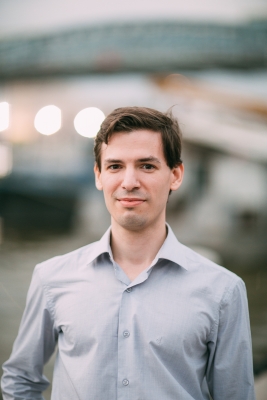 